УТВЕРЖДЕНАРешением Аукционной комиссииПротокол от 24.11.2017 № 3АУКЦИОННАЯ ДОКУМЕНТАЦИЯ Часть I: ИзвещениеИзвещение от 27 ноября 2017 г.о проведении открытого Аукциона на заключение договоров на размещение нестационарных торговых объектов на территории городского округа Павловский Посад.Правовые основания проведения торгов: Постановление Администрации Павлово-Посадского муниципального района Московской области от 15.03.2017 №564 «Об утверждении Положения о порядке организации и проведения открытых аукционов на заключение договора на размещение нестационарного торгового объекта на территории городского округа Павловский Посад и о создании аукционной комиссии по проведению открытых аукционов на заключение договора на размещение нестационарного торгового объекта на территории городского округа Павловский Посад, утверждении ее состава и Положения». Форма проведения торгов: открытый аукцион с открытой формой подачи предложений о цене договора на размещение нестационарного торгового объекта на территории городского округа Павловский Посад.Наименование торгов: открытый аукцион на заключение договора на размещение нестационарного торгового объекта на территории городского округа Павловский Посад (лоты №№29-30, 44, 64-65, 69-80) (далее – Аукцион).Количество лотов: 17. Каждый лот является самостоятельной процедурой торгов.Предмет Аукциона: заключение договора на размещение нестационарного торгового объекта на территории городского округа Павловский Посад с целью самостоятельного осуществления торговой деятельности хозяйствующим субъектом, заключившим Договор (далее – Договор) в отношении лотов №№29-30, 44, 64-65, 69-80, сведения о которых приведены в Таблице № 1, являющейся неотъемлемой частью настоящего извещения.Размещение нестационарного торгового объекта не подразумевает перехода вещных прав на недвижимое имущество (Земельный участок, часть земельного участка, иное недвижимое имущество), предназначенное для размещения нестационарного торгового объекта. 7. Организатор аукциона: Администрация городского округа Павловский Посад Московской области в лице отдела потребительского рынка и услуг МКУ «Центр развития инвестиционной деятельности и оказания поддержки субъектам малого и среднего предпринимательства» (далее – Организатор аукциона).Адрес Организатора аукциона: Московская область, г. Павловский Посад,                  пл. Революции, д.4.Почтовый адрес и адрес места нахождения Организатора аукциона: 142500, Московская область, г. Павловский Посад, пл. Революции, д.4.Адрес электронной почты: torg@pavpos.ru Телефон: (49643)2-00-22Контактное лицо: Квятковская Оксана Анатольевна.Извещение, Аукционная документация и проект Договора размещены на официальном сайте Администрации городского округа Павловский Посад Московской области www.pavpos.ru.Схема расположения мест установки нестационарных торговых объектов (далее – Объекты) размещена в сети «Интернет» по адресу: http://www.pavpos.ru/prav_admin_akti. Описание Объектов (специализация, площадь объектов) и мест их расположения, начальная цена предмета Аукциона, размер задатка за участие в Аукционе, шаг Аукциона и дата окончания срока действия Договоров приведены в отношении каждого лота в Таблице № 1, являющейся неотъемлемой частью настоящего извещения.Срок, место и порядок предоставления документации об Аукционе: заявитель вправе в письменной форме обратиться по адресу места нахождения Организатора аукциона с просьбой о предоставлении документации об открытом аукционе в течение срока приема заявок. Аукционная документация предоставляется заявителю Организатором открытого аукциона не позднее рабочего дня следующего за днем регистрации соответствующего обращения. Плата за предоставление Аукционной документации не взимается.Победителем Аукциона будет признано лицо, предложившее наибольшую цену Договора.Победитель Аукциона обязуется заключить Договор (приложение № 3) по цене, предложенной им на Аукционе. Иные условия, указанные в проекте Договора и Таблице № 1 изменению не подлежат.Срок заключения Договора: Организатор Аукциона в течение трёх рабочих дней с даты размещения на официальном сайте Администрации городского округа Павловский Посад Московской области протокола Аукциона передает победителю Аукциона проект Договора. Проект Договора подписывается и передается Организатору аукциона победителем Аукциона в течение трех рабочих дней. Договор подписывается Организатором аукциона в течение десяти дней со дня передачи Договора, подписанного победителем Аукциона, либо Единственным участником Аукциона, если Аукцион признан несостоявшимся по причине подачи единственной заявки на участие в Аукционе либо признания участником Аукциона только одного претендента. Дата начала приема заявок на участие в Аукционе: 28.11.2017.Дата окончания приема заявок на участие в Аукционе: 09.01.2018.Заявки на участие в Аукционе принимаются Организатором аукциона по адресу: Московская область, г. Павловский Посад, пл. Революции, д.4, каб. 514, в рабочие дни с понедельника по четверг включительно с 9:30 до 12:30 и с 14:30 до 16:30, в пятницу с 9:30 до 11:30. Заявка может быть также направлена Организатору торгов посредством почтовой связи, либо иным способом, обеспечивающим поступление заявки в указанные сроки.Заявка на участие в Аукционе (далее – Заявка) подается по форме, указанной в Приложении № 2 к настоящему извещению, в соответствии с требованиями Аукционной документации. К Заявке прилагаются:1)	выписка из Единого государственного реестра юридических лиц (или нотариально заверенная копия такой выписки) – для юридических лиц, выписка из Единого государственного реестра индивидуальных предпринимателей (или нотариально заверенная копия такой выписки) – для индивидуальных предпринимателей, выданная не позднее, чем за 6 месяцев до даты начала приема Заявок.2)	надлежащим образом заверенная копия устава, учредительного договора претендента – для юридических лиц. 3)	физические лица – граждане Российской Федерации представляют надлежащим образом заверенную копию паспорта гражданина Российской Федерации, иностранные граждане – надлежащим образом заверенные копии документов, подтверждающих правомерность их нахождения на территории Российской Федерации, в том числе подтверждающие их право на ведение хозяйственной деятельности на территории Российской Федерации.	4)	документ (либо его надлежащим образом заверенная копия), подтверждающий полномочия лица, подавшего (подписавшего) Заявку от имени претендента.5) реквизиты для возврата Задатка за участие в Аукционе.6) Опись документов, подписанная уполномоченным лицом. В случае подачи заявки юридическим лицом опись скрепляется печатью.Один заявитель имеет право подать только одну Заявку по каждому лоту.Заявка и все прилагаемые документы подаются на русском языке, либо с приложением нотариально заверенного перевода как самих документов, так и документов, подтверждающих их легализацию в соответствии с законодательством Российской Федерации.В отношении каждого лота претендентом подается отдельная заявка с приложением указанных документов.Опись документов, Заявка и прилагаемые документы сшиваются в один том, нумеруются и заверяются претендентом в соответствии с требованиями Аукционной документации.Заявка подается в запечатанном конверте, на котором указываются:1)	наименование и адрес места нахождения Организатора аукциона;2)	наименование Аукциона;3)	дата извещения о проведении Аукциона;4)	номер лота.Указание на конверте с Заявкой иных сведений, наличие посторонних надписей, не допускается.Один претендент вправе подать только одну заявку в отношении одного лота. Нарушение указанного требования является безусловным основанием для отказа такому претенденту в участии в Аукционе.Для участия в Аукционе претендент вносит задаток в размере 10% от начальной цены торгов. Размер задатка для каждого лота указан в Таблице № 1. Задаток перечисляется претендентом на расчетный счет Организатора аукциона по следующим реквизитам:Получатель: УФК по Московской области («ФУ Администрации городского округа Павловский Посад» (л/с 05483004080 Администрация городского округа Павловский Посад)), ИНН 5035006274, КПП 503501001,  р/с 40302810345253001239.Банк получателя: ГУ Банка России по ЦФО, БИК 044525000, Код ОКТМО 46645101, КБК 00000000000000000180.Назначение платежа указывается как: «Задаток за участие в Аукционе на заключение договоров на размещение нестационарных торговых объектов по извещению от «27» ноября 2017г. лот № ____.»Платежи, связанные с перечислением задатков за участие в Аукционе, поступившие на расчетный счет Организатора аукциона после окончания срока приема заявок, от лиц, не подавших Заявки, без указания или с неверно указанным назначением платежа, подлежат возврату плательщику. Указанные платежи не будут признаны задатками за участие в Аукционе.Непоступление задатка на расчетный счет Организатора аукциона, указанный в настоящем извещении до «12» января 2018г. является основанием для отказа претенденту в допуске к участию в Аукционе.Начало процедуры вскрытия конвертов с Заявками в 10:30 часов «12» января 2018г., вскрытие конвертов с Заявками будет проводиться по адресу: Московская область,     г. Павловский Посад, пл. Революции, д.4. Претенденты (их представители) вправе присутствовать на процедуре вскрытия конвертов с Заявками. Регистрация лиц, присутствующих при вскрытии конвертов с Заявками, с 10:00 до 10:25 по указанному адресу.Рассмотрение Заявок осуществляется Аукционной комиссией в срок до «18» января 2018г.Начало Аукциона в 10:00 «23» января 2018г. Аукцион будет проводиться по адресу: Московская область, г. Павловский Посад, пл. Революции, д.4, каб. 514.Регистрация участников Аукциона с 9:00 до 9.55 «23» января 2018г.Аукцион проводится в соответствии с Положением о порядке организации и проведения открытого аукциона на заключение Договора на размещение нестационарного торгового объекта на территории городского округа Павловский Посад, утвержденным постановлением Администрации Павлово-Посадского муниципального района Московской области от 15.03.2017 №564.Таблица № 1Таблица лотов открытого аукциона            *зона 1 – типовые архитектурные решения внешнего вида нестационарных торговых объектов на территории городского округа Павловский Посад:               1.1 – типовые архитектурные решения внешнего вида нестационарных торговых объектов для городских населенных пунктов;               1.2. - типовые архитектурные решения внешнего вида нестационарных торговых объектов для сельских населенных пунктов;               1.3 - типовые архитектурные решения внешнего вида нестационарных торговых объектов по продаже сельскохозяйственной продукции «Подмосковный фермер»;               Зона 2 – архитектурные решения внешнего вида нестационарных торговых объектов в зонах многоэтажной жилой застройки на территории городского округа Павловский Посад;              Зона 3 – архитектурные решения внешнего вида нестационарных торговых объектов для центральных улиц исторической части города Павловский Посад, входящих в зону туристического комплекса «Павловский Посад – музей под открытым небом»;              Зона 4 – архитектурные решения внешнего вида нестационарных торговых объектов для сезонной торговли.          Архитектурные решения внешнего вида нестационарных торговых объектов утверждены постановлением Администрации Павлово-Посадского муниципального района Московской области от 03.10.2016 №2019. Размещены на официальном сайте Администрации городского округа Павловский Посад по адресу: http://www.pavpos.ru/prav_admin_akti.Приложение № 2к извещению о проведении  Аукционаформа заявки на участие в АукционеОрганизатору торгов___________________________________________________________________________________________________, в соответствии с извещением от 
«___»____________ 2017 г.(наименование торгов)_______________ (далее – Аукцион)От _________________________________________________________________________________________________________________________(полное наименование; сокращенное наименование; адрес места нахождения; почтовый адрес; ИНН юр. лица, фамилия имя отчество; адрес места регистрации; ИНН физ. лица)____________________________________________ (далее – Претендент)Заявка на участие в Аукционе по лоту № _____Настоящей заявкой Претендент подтверждает, что ознакомлен и согласен с условиями проведения Аукциона и проектом договора на размещение нестационарного торгового объекта на территории городского округа Павловский Посад (далее – Договор).Претендент подтверждает готовность заключить Договор на условиях, установленных извещением о проведении Аукциона (в том числе приложениями к указанному извещению), в случае признания его победителем Аукциона.В подтверждение намерения заключить Договор, Претендентом внесен задаток в размере _______________________________________________(указывается сумма задатка цифрами и прописью (в скобках)______________________________________________________________.______________________________________________________________(фамилия, имя, отчество лица, подписавшего заявку от имени Претендента)действующего(ей) от имени Претендента на основании ________________________________________________________________________________(наименование, реквизиты документа, подтверждающего полномочия лица на совершение действий от имени Претендента. В случае подписания заявки Претендентом – физ. лицом непосредственно, не заполняется)_____________________(подпись)_____________________(дата ДД.ММ.ГГГГ)		М.П.Приложение № 3к извещению о проведении Аукциона            Договор №на размещение нестационарного торгового объекта           г. Павловский Посад                                                                           « »___________20__гАдминистрация __________________________________________________________, в лице ___________________________________________________________________ (Ф.И.О.), действующего на основании	___________________________________________, в дальнейшем именуемая «Сторона 1», с одной стороны, и	_______________________________в лице _______________	, действующего на основании_____________________________	, в дальнейшем именуемая «Сторона 2», с другой стороны, в дальнейшем совместно именуемые «Стороны», на основании Протокола аукциона               от «	»	20	 №_	заключили настоящий Договор о нижеследующем:Предмет Договора      1.1. В соответствии с настоящим Договором Стороне 2 за плату предоставляется право на размещение нестационарного торгового объекта по адресу (адресному ориентиру), указанному в приложении к настоящему Договору, на период с «_____» по «________» с целью самостоятельного осуществления торговой деятельности хозяйствующим субъектом, заключившим Договор.Срок действия Договора2.1. Настоящий Договор вступает в силу с момента подписания и действует до исполнения сторонами своих обязательств.Оплата по договору3.1. Размер платы за размещение нестационарного торгового объекта составляет____________. Указанный размер платы по договору, определенный по результатам аукциона, вносится ежеквартально, равными долями. Сторона 2 оплатила обеспечение заявки на участие в аукционе в виде задатка в размере ____________________(	                       ), сумма которого засчитывается в счет платы по договору на размещение нестационарного торгового объекта. Оплата по Договору осуществляется в рублях Российской Федерации.Плата по договору на размещение нестационарного торгового объекта уплачивается в безналичном порядке по следующим реквизитам:ИННКППр/сБанк получателя Плата по договору вносится равными частями, 1 раз за период в три месяца, до 15 числа каждого текущего периода.Датой оплаты считается дата поступления денежных средств на счет Стороны 1.Плата за размещение нестационарного торгового объекта вносится Стороной 2 с момента подписания Договора в течение всего срока его действия независимо от фактического размещения нестационарного торгового объекта.Сторона 2 не вправе уступать права и осуществлять перевод долга по обязательствам, возникшим из заключенного Договора. Обязательства по такому Договору должны быть исполнены Стороной 2 лично, если иное не установлено законодательством Российской Федерации.Права и обязанности СторонСторона 1 обязуется:Предоставить Стороне 2 право на размещение нестационарного торгового объекта, указанного в приложении к настоящему Договору с момента заключения настоящего Договора.В течение срока действия настоящего Договора не заключать Договор на размещение нестационарного торгового объекта по адресу (адресному ориентиру), указанному в приложении к настоящему Договору, с иными лицами.Направить Стороне 2 сведения об изменении своего почтового адреса, банковских, иных реквизитов, в срок не позднее трех календарных дней с момента соответствующих изменений в письменной форме с указанием новых реквизитов. В противном случае все риски, связанные с исполнением Стороной 2 своих обязательств по Договору, несет Сторона 1.Сторона 1 имеет право:Требовать от Стороны 2 надлежащего исполнения обязательств в соответствии с настоящим Договором, а также требовать своевременного устранения выявленных недостатков.По истечении пяти календарных дней после окончания срока действия Договора без уведомления Стороны 2 осуществить демонтаж нестационарного торгового объекта при неисполнении в установленный Договором срок этой обязанности Стороной 2.Сторона 2 обязуется:Осуществлять установку и эксплуатацию нестационарного торгового объекта в соответствии с условиями настоящего Договора и требованиями нормативных правовых актов Московской области и городского округа Павловский Посад Московской области, регулирующих вопросы благоустройства, внешнего архитектурного облика нестационарных торговых объектов (для зоны  _____) и эксплуатации указанных объектов.Осуществлять эксплуатацию нестационарного торгового объекта в полном соответствии с требованиями к размещению нестационарного торгового объекта, указанными в приложении к настоящему Договору и являющимися его существенными условиями.Своевременно производить оплату в соответствии с условиями настоящего Договора.После демонтажа нестационарного торгового объекта привести место размещения нестационарного торгового объекта и прилегающую территорию в соответствие с требованиями правовых актов Московской области и городского округа Павловский Посад Московской области к благоустройству.Не позднее 31.01.2022 демонтировать нестационарный торговый объект.В случае расторжения Договора, а также в случае признания его недействительным, Сторона 2 обязана произвести демонтаж нестационарного торгового объекта в течение пяти календарных дней.Направить Стороне 1 сведения об изменении своего почтового адреса, банковских, иных реквизитов, в срок не позднее трех календарных дней с момента соответствующих изменений в письменной форме с указанием новых реквизитов.Сторона 2 имеет право:Беспрепятственного доступа к месту размещения нестационарного торгового объекта.Использования места размещения нестационарного торгового объекта для целей, связанных с осуществлением прав владельца нестационарного торгового объекта, в том числе с его эксплуатацией, техническим обслуживанием и демонтажем.Инициировать досрочное расторжение настоящего Договора по соглашению Сторон, если место размещения нестационарного торгового объекта, в силу обстоятельств, за которые Сторона 2 не отвечает, окажется в состоянии непригодном для использования.Ответственность СторонСтороны несут ответственность за невыполнение либо ненадлежащее выполнение условий Договора в соответствии с законодательством Российской Федерации.В случае нарушения Стороной 2 сроков оплаты, предусмотренных настоящим Договором, она обязана уплатить пени в размере 0,1 % от суммы задолженности за каждый день просрочки в течение 5 (пяти) банковских дней с даты получения соответствующей претензии от Стороны 1.В случае нарушения п.4.3.4 настоящего Договора Сторона 2 обязана уплатить Стороне 1 штраф в размере 10 % от суммы, указанной в пункте 3.1 Договора в течение 5 (пяти) банковских дней с даты получения соответствующей претензии Стороны 1.Уплата штрафов и пеней за неисполнение обязательств не освобождает Стороны от исполнения обязательств по Договору.Порядок изменения, прекращения и расторжения ДоговораДоговор может быть расторгнут:по соглашению Сторон;в судебном порядке;в связи с односторонним отказом Стороны от исполнения обязательств по настоящему Договору в соответствии с законодательством Российской Федерации и настоящим Договором.Настоящий Договор, может быть расторгнут Стороной 1 в порядке одностороннего отказа от исполнения Договора в случаях:невнесения в установленный Договором срок платы по настоящему Договору, если просрочка платежа составляет более тридцати календарных дней.неисполнения Стороной 2 обязательств, установленных п.п. 4.3.1. - 4.3.4 настоящего Договора.В случае одностороннего отказа от исполнения настоящего Договора Сторона 1 обязана направить соответствующее уведомление о расторжении Договора Стороне 2 в письменном виде заказным почтовым отправлением с подтверждением получения отправления Стороной 2, либо нарочно под роспись, либо телеграммой, либо посредством факсимильной связи, либо по адресу электронной почты, либо с использованием иных средств связи и доставки, обеспечивающих фиксирование такого уведомления и получение Стороной 1 подтверждения о его вручении Стороне 2.Выполнение Стороной 1 указанных выше требований считается надлежащим уведомлением Стороны 2 об одностороннем отказе от исполнения Договора. Датой такого надлежащего уведомления признается дата получения Стороной 1 подтверждения о вручении Стороне 2 указанного уведомления либо дата получения Стороной 1 информации об отсутствии Стороны 2 по его адресу нахождения.При невозможности получения указанных подтверждений либо информации датой такого надлежащего уведомления признается дата по истечении пятнадцати календарных дней с даты размещения решения Стороны 1 об одностороннем отказе от исполнения Договора на официальном сайте в информационно-телекоммуникационной сети Интернет Стороны 1.Решение Стороны 1 об одностороннем отказе от исполнения Договора вступает в силу и Договор считается расторгнутым через десять дней с даты надлежащего уведомления Стороной 1 Стороны 2 об одностороннем отказе от исполнения Договора.Расторжение Договора по соглашению Сторон производится путем подписания соответствующего соглашения о расторжении.Порядок разрешения споровВ случае возникновения любых противоречий, претензий и разногласий, а также споров, связанных с исполнением настоящего Договора, Стороны предпринимают усилия для урегулирования таких противоречий, претензий и разногласий в добровольном порядке с оформлением совместного протокола урегулирования споров.Все достигнутые договоренности Стороны оформляют в виде дополнительных соглашений, подписанных Сторонами и скрепленных печатями.До передачи спора на разрешение суда Стороны принимают меры к его урегулированию в претензионном порядке.Претензия должна быть направлена в письменном виде. По полученной претензии Сторона должна дать письменный ответ по существу в срок не позднее пятнадцати календарных дней с даты ее получения. Оставление претензии без ответа в установленный срок означает признание требований претензии.Если претензионные требования подлежат денежной оценке, в претензии указывается истребуемая сумма и ее полный и обоснованный расчет.В подтверждение заявленных требований к претензии должны быть приложены надлежащим образом оформленные и заверенные необходимые документы либо выписки из них.В претензии могут быть указаны иные сведения, которые, по мнению заявителя, будут способствовать более быстрому и правильному ее рассмотрению, объективному урегулированию спора.В случае невыполнения Сторонами своих обязательств и недостижения взаимного согласия споры по настоящему Договору разрешаются в Арбитражном суде Московской области.Форс-мажорные обстоятельстваСтороны освобождаются за частичное или полное неисполнение обязательств по настоящему Договору, если оно явилось следствием обстоятельств непреодолимой силы.Сторона, для которой создалась невозможность исполнения обязательств, обязана в письменной форме в 10-дневный срок письменно известить другую Сторону о наступлении вышеизложенных обстоятельств, предоставив дополнительно подтверждение компетентных органов.Невыполнение условий пункта 8.2 Договора лишает Сторону права ссылаться на форс-мажорные обстоятельства при невыполнении обязательств по настоящему Договору.Прочие условияВносимые в настоящий Договор дополнения и изменения оформляются письменно дополнительными соглашениями, которые являются неотъемлемой частью настоящего Договора с момента их подписания Сторонами.Настоящий Договор составлен в двух экземплярах, имеющих равную юридическую силу, по одному экземпляру для каждой Стороны.Неотъемлемой частью настоящего Договора является «требования к  размещению нестационарного торгового объекта».Адреса, банковские реквизиты и подписи Сторонтребования к  размещению нестационарного торгового объектаподписи Сторон: Сторона 1Часть II. Общая1. Условия участия в открытом аукционе и порядок подачи заявок1.1. Для участия в открытом аукционе претендент представляет Организатору открытого аукциона (лично или через своего представителя) в установленный в Извещении срок:1)	заявку по форме, установленной Извещением;2)	выписку из Единого государственного реестра юридических лиц (или нотариально заверенную копию такой выписки) – для юридических лиц, выписку из Единого государственного реестра индивидуальных предпринимателей (или нотариально заверенную копию такой выписки) –для индивидуальных предпринимателей, выданную не позднее 6 месяцев до даты начала приема Заявок.3)	надлежащим образом заверенную копию устава, учредительного договора претендента – для юридических лиц. 4)	физические лица – граждане Российской Федерации представляют надлежащим образом заверенную копию паспорта гражданина Российской Федерации, иностранные граждане – надлежащим образом заверенные копии документов, подтверждающих правомерность их нахождения на территории Российской Федерации, в том числе подтверждающие их право на ведение хозяйственной деятельности на территории Российской Федерации.	5)	документ (либо его надлежащим образом заверенную копию), подтверждающий полномочия лица, подавшего (подписавшего) Заявку от имени претендента.6) реквизиты для возврата задатка7)	Опись документов.Один заявитель имеет право подать только одну Заявку по каждому лоту.Заявка и все прилагаемые документы подаются на русском языке, либо с приложением нотариально заверенного перевода как самих документов, так и документов, подтверждающих их легализацию в соответствии с законодательством Российской Федерации.В отношении каждого лота претендентом подается отдельная заявка с приложением указанных документов.1.2.	Заявка подается в запечатанном конверте, на котором указываются:1)	наименование и адрес места нахождения Организатора Аукциона;2)	наименование Аукциона;3)	дата извещения о проведении Аукциона;4)	номер лота.Указание на конверте с Заявкой иных сведений, наличие посторонних надписей, не допускается. В случае подачи претендентом Заявки с нарушением указанного требования, Организатор аукциона не вправе принять такую Заявку.1.3. Заявка и все прилагаемые документы подаются на русском языке, либо с приложением нотариально заверенным переводом как самих документов, так и документов, подтверждающих их легализацию.1.4.	Заявки регистрируются Организатором аукциона в журнале регистрации заявок в соответствии с очередностью поступления.1.5. 	Заявка, поступившая после истечения срока приема Заявок, не принимается Организатором аукциона.1.6. 	Претендент вправе отозвать поданную им Заявку в любое время до начала процедуры вскрытия конвертов с Заявками. В случае, если претендентом, отозвавшим Заявку, был внесен задаток за участие в Аукционе, Организатор аукциона обязан вернуть задаток указанному претенденту в течение десяти рабочих дней с даты поступления Организатору аукциона уведомления об отзыве Заявки.1.7. подача заявки является акцептом оферты в соответствии со ст. 438 Гражданского кодекса Российской Федерации.2. Инструкция по составлению заявки.2.1.	Для участия в Аукционе, претендент подаёт Заявку с приложением документов, указанных в пункте 13 Извещения.2.2.	Заявка и прилагаемые к ней документы представляются в форме единого тома. В начале тома заявки помещается опись документов, составляемая в свободной форме.2.3.	Все документы, содержащиеся в томе заявки должны лежать в порядке, указанном в описи. Все листы тома заявки должны быть прошиты и иметь сквозную нумерацию. Том заявки должен быть опечатан на обороте с указанием количества страниц, заверен подписью и печатью (при наличии) претендента или лица, обладающего полномочиями на подачу заявки в Аукционе от имени претендента.2.4.	Представляемые в составе тома заявки копии документов (кроме доверенностей от физических лиц) должны быть заверены словами «Копия верна», подписью претендента или лица, подписавшего Заявку от имени претендента, расшифровкой подписи с указанием фамилии, имени, отчества, должности (только для юридических лиц), даты заверения, оттиском печати претендента (при наличии таковой).2.5.	Доверенности от физических лиц заверяются нотариально. В случае представления копии указанной доверенности, такая копия должна быть заверена нотариально.3. Способы разъяснения положенийдокументации об открытом аукционе3.1. Заявитель вправе обратиться с запросом разъяснений положений Аукционной документации к Организатору аукциона в письменной форме по адресу, указанному в Извещении, либо в форме электронного письма, направленного на адрес электронной почты Организатора аукциона, указанный в Извещении.3.2. Организатор аукциона обязан ответить на запрос о разъяснении положений Аукционной документации не позднее, чем в течение двух рабочих дней, после поступления указанного запроса. Запросы о разъяснении положений Аукционной документации, поступившие к Организатору аукциона позднее, чем за два рабочих дня до даты окончания срока приема Заявок, Организатор аукциона вправе оставить без рассмотрения.3.3. Организатор аукциона доводит до всех претендентов информацию о разъяснении Аукционной документации путем размещения указанных разъяснений на том же официальном сайте, где была размещена Аукционная документация.4. Внесение изменений в документацию об открытом аукционе4.1. Организатор аукциона вправе принять решение о внесении изменений в извещение о проведении открытого аукциона и в аукционную документацию не позднее, чем за пять дней до даты окончания срока подачи Заявок. Указанные изменения в течение одного календарного дня со дня принятия соответствующего решения подлежат размещению Организатором аукциона в порядке, установленном для размещения аукционной документации.При внесении изменений в Аукционную документацию срок подачи заявок на участие в открытом аукционе должен быть продлен на такой срок, чтобы со дня размещения изменений, внесенных в аукционную документацию, до даты окончания подачи Заявок на участие в открытом аукционе было не менее 15 календарных дней. Изменение предмета Аукциона не допускается.4.2. Сообщение о внесении изменений в Аукционную документацию размещается на том же официальном сайте, где была размещена Аукционная документация.4.3. Любое изменение является неотъемлемой частью Аукционной документации.5. Порядок проведения аукциона5.1.	В Аукционе могут участвовать только лица, признанные участниками Аукциона.5.2.	Регистрация участников Аукциона завершается не позднее, чем за 5 минут до начала его проведения. При регистрации участникам открытого аукциона (их представителям) выдаются пронумерованные карточки (далее –Карточки).Участник, не прошедший регистрацию в установленное время, к участию в Аукционе не допускается.При регистрации участник (его представитель) должен иметь документ удостоверяющий личность, а также документ, подтверждающий его полномочия представлять интересы участника Аукциона.5.3.	Аукцион начинается в день, час и в месте, указанном в Извещении, с объявления председателем Аукционной комиссии или заместителем председателя Аукционной комиссии, о начале проведения Аукциона.Организатор аукциона ведет аудиозапись процедуры Аукциона.В ходе Аукциона секретарь комиссии ведет протокол Аукциона (на бумажном носителе). 5.4.	Аукцион ведет аукционист. 5.5.	После открытия Аукциона аукционист:–	объявляет правила и порядок проведения Аукциона;–	оглашает номер (наименование) лота, его краткую характеристику, начальную цену и «шаг аукциона», а также номера карточек участников Аукциона по данному лоту;5.6.	Во время проведения Аукциона его участникам запрещается покидать зал проведения аукциона и пользоваться мобильной связью. Участник, нарушивший данное правило, отстраняется от участия в Аукционе.5.7. Аукционист называет начальную цену лота и производит удар молотком, участники готовые заключить договор за данную цену поднимают свои Карточки. Аукционист последовательно, в порядке очередности поднятия карточек участниками Аукциона называет номера поднятых карточек, после чего объявляет следующую цену лота с учетом шага Аукциона. Участники Аукциона поднимают карточки в случае, если готовы заключить Договор в соответствии с предложенной аукционистом ценой. Аукцион продолжается до тех пор, пока на объявленную аукционистом цену будет заявлено единственное предложение со стороны участников Аукциона. При отсутствии предложений со стороны иных участников Аукциона аукционист повторяет эту цену три раза. Если до завершения третьего повторения заявленной цены ни один участник Аукциона не поднял карточку, Аукцион по данному лоту объявляется аукционистом завершенным.Окончание Аукциона фиксируется объявлением аукциониста.По завершении Аукциона аукционист объявляет максимальную предложенную цену лота и номер Карточки победителя Аукциона по данному лоту.Победителем Аукциона признается участник, номер Карточки которого и заявленная им цена лота были названы аукционистом последними.5.8.	Результаты Аукциона, а именно: сведения о месте, дате и времени проведения Аукциона, об участниках открытого аукциона, о начальной (минимальной) цене договора (цене лота), последнем и предпоследнем предложениях о цене Договора, наименовании и месте нахождения (для юридического лица), фамилии, имени, отчестве, о месте жительства (для физического лица) победителя Аукциона и участника, который сделал предпоследнее предложение о цене Договора заносится в протокол Аукциона, который подписывается в день окончания проведения Аукциона Аукционной комиссией и лицами, выигравшими Аукцион.Организатор Аукциона в течение двух рабочих дней с даты подписания протокола Аукциона передает победителям Аукциона и лицам, признанными единственными участниками Аукциона, один экземпляр протокола, а также размещает его на официальном сайте Администрации городского округа Павловский Посад Московской области www.pavpos.ru.  5.9.	Аукцион признается несостоявшимся в случаях, если:5.9.1 	В Аукционе участвовало менее двух участников.5.9.2.	На участие в Аукционе не подана ни одна заявка либо, если по результатам рассмотрения заявок на участие в Аукционе принято решение об отказе в допуске к участию в Аукционе всем претендентам.5.9.3.	После троекратного объявления начальной цены предмета Аукциона ни один из участников не заявил о своем намерении заключить Договор по начальной цене;5.10.	 В случае признания Аукциона несостоявшимся по причине, указанной в пункте 5.9.1, единственный участник вправе, а Организатор аукциона обязан заключить Договор по начальной цене Аукциона с его единственным участником.5.11.	 В случае признания Аукциона несостоявшимся либо если Договор не был заключен с единственным участником Аукциона, Организатор аукциона вправе объявить о проведении повторного Аукциона. При этом могут быть изменены условия Аукциона.5.12.	 Задатки за участие в состоявшемся Аукционе возвращаются его участникам (кроме победителя Аукциона и участника, сделавшего предпоследнее предложение о цене Договора) в течение 10 (десяти) рабочих дней со дня подписания протокола Аукциона.Организатор аукциона в течение десяти рабочих дней со дня подписания Договора с победителем Аукциона обязан возвратить внесенные в качестве задатка денежные средства участнику Аукциона, сделавшему предпоследнее предложение о цене Договора.5.13.	 В случае уклонения победителя Аукциона от подписания Договора, Организатор Аукциона вправе заключить Договор с участником Аукциона, сделавшим предпоследнее предложение по цене Договора либо объявить о проведении повторного Аукциона, либо обратиться в суд с требованием о понуждении заключить договор, а также о возмещении убытков, причиненных уклонением от его заключения в порядке, предусмотренном Гражданским кодексом Российской Федерации.6. Порядок заключения договора6.1.	Организатор Аукциона не позднее трёх рабочих дней с даты размещения на официальном сайте Администрации городского округа Павловский Посад Московской области www.pavpos.ru протокола Аукциона обязан передать победителю Аукциона проект Договора.Проект Договора подписывается и передается Организатору аукциона победителем Аукциона в течение трех рабочих дней. В случае непредставления в указанный срок Организатору аукциона подписанного Договора, победитель Аукциона признается уклонившимся от заключения Договора. При этом лицам, признанным уклонившимися от заключения Договора, внесенный ими задаток не возвращается, и они утрачивают право на заключение Договора.6.2.	Договор подписывается Организатором аукциона в течение десяти дней со дня передачи Договора, подписанного победителем Аукциона, либо единственным участником Аукциона, если Аукцион признан несостоявшимся по причине подачи единственной заявки на участие в Аукционе либо признания участником Аукциона только одного претендента. 6.3.	При заключении Договора с победителем Аукциона или его участником, сделавшим предпоследнее предложение о цене Договора, сумма внесенного ими задатка засчитывается (перечисляется) Организатором аукциона в счет исполнения обязательств по заключенному Договору и не возвращается участнику Аукциона. 6.4.	Изменение существенных условий Договора, а также передача или уступка прав по Договору третьим лицам не допускается.7. Порядок рассмотрения заявлений и жалобОрганизатор аукциона обязан в течение трех рабочих дней рассматривать поступающие жалобы на порядок проведения процедур Аукциона в порядке, установленном действующим законодательством Российской Федерации.8. Прочие положенияПротоколы, составленные в ходе проведения Аукциона, Заявки, Аукционная документация, изменения, внесенные в нее, и разъяснения Аукционной документации, а также аудиозапись Аукциона хранятся Организатором аукциона не менее трех лет.№ лотап/пМесторасположение нестационарного торгового объекта/зона архитектурного решения*Вид нестационарного торгового объектаСпециализация нестационарного торгового объектаПлощадь нестационарного торгового объекта кв. мНачальная ценаза период размещения(руб.)Размер задатка10%(руб.)Шаг аукциона5%(руб.)Период размещения нестационарного торгового объекта29Перекресток ул. Белинского и ул. Шевченко/зона 1.1  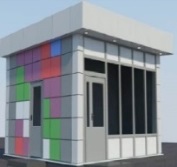 павильонЦветы товары ритуальной направленности20,0097 200,09 720,04 860,001.02.2018-31.01.202230пер. Мира, в районе центральных ворот/зона 1.1  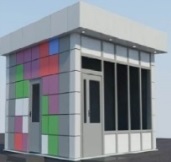 павильонЦветы товары ритуальной направленности20,00194 400,019 440,09 720,001.02.2018-31.01.202244д. Тарасово, земельный участок, примыкающий к трассе М-7 «Волга»/зона 1.3 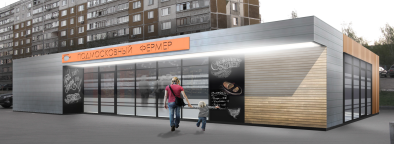 павильон«Подмосковный фермер»150216 000,021 600,010 800,001.02.2018-31.01.202264г. Павловский Посад, ул. 1 Мая, ок. д.109/зона 2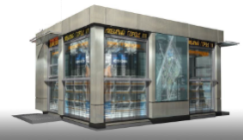 павильонПродовольственные товары24155 520,015 520,07 776,001.02.2018-31.01.202265г. Павловский Посад, ул. Б. Покровская, ок. маг. «1000 мелочей»/зона 3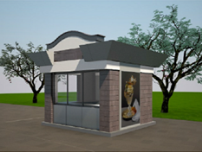 киоскпродовольственные товары897 200,09 720,04 860,001.02.2018-31.01.202269д. Субботино/зона 1.2  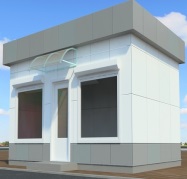 Павильон продукты5064 800,06 480,03 240,001.02.2018-31.01.202270г. Павловский Посад, в районе с/т «Рассвет»/зона 1.2павильонпродовольственные товары30129 600,012 960,06 480,001.02.2018-31.01.202271г. Павловский Посад, ул. Большой Железнодорожный проезд, около д.64/зона 4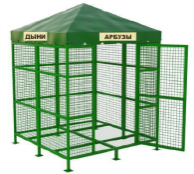 Бахчевой развалБахчевые культуры1054 000,05 400,02 700,0с 01 августа по 01 ноября ежегодно по 2021 год включительно72г. Павловский Посад, ул. Большой Железнодорожный проезд, около д.64/зона 4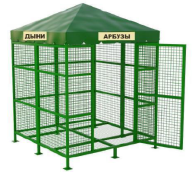 Бахчевой развалБахчевые культуры1054 000,05 400,02 700,0с 01 августа по 01 ноября ежегодно по 2021 год включительно73г. Павловский Посад, ул. Тимирязева, около зоомагазина/ зона 4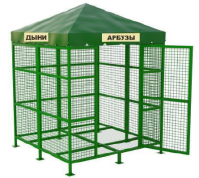 Бахчевой развалБахчевые культуры1032 400,03 240,01 620,0с 01 августа по 01 ноября ежегодно по 2021 год включительно74г. Павловский Посад, ул. Мира, напротив бани/ зона 4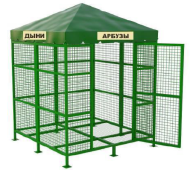 Бахчевой развалБахчевые культуры1032 400,03 240,01 620,0с 01 августа по 01 ноября ежегодно по 2021 год включительно75г. Павловский Посад, ул. 1 Мая, около д.72/ зона 4Бахчевой развалБахчевые культуры1032 400,03 240,01 620,0с 01 августа по 01 ноября ежегодно по 2021 год включительно76г. Павловский Посад, ул. Герцена, около д.28/ зона 4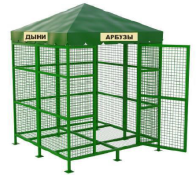    Бахчевой развалБахчевые культуры1040 500,04 050,02 025,0с 01 августа по 01 ноября ежегодно по 2021 год включительно77г. Павловский Посад, ул. Б. Покровская, напротив д.58/ зона 4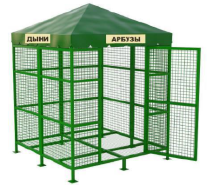 Бахчевой развалБахчевые культуры1040 500,04 050,02 025,0с 01 августа по 01 ноября ежегодно по 2021 год включительно78г. Павловский Посад, ул. Фрунзе, около д.63/ зона 4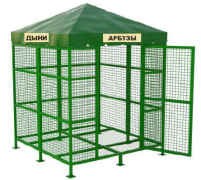 Бахчевой развалБахчевые культуры1032 400,03 240,01 620,0с 01 августа по 01 ноября ежегодно по 2021 год включительно79г. Павловский Посад, ул. Привокзальная, напротив д.19/1/ зона 4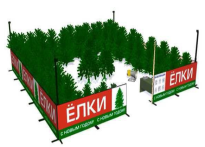 Елочный базарЕлочный базар1018 000,01 800,0900,0С 01 декабря по 31 декабря ежегодно по 2021 год включительно80г. Павловский Посад, Большой Железнодорожный проезд, около д.64/ зона 4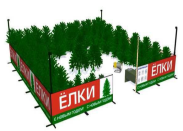 Елочный базарЕлочный базар1018 000,01 800,0900,0С 01 декабря по 31 декабря ежегодно по 2021 год включительноСторона 1:Сторона 1:                 Сторона 2:                 Сторона 2:                 Сторона 2:                 Сторона 2:Местонахождение:Почтовый адрес:ИНН КПП Счет БИК ОКТМО КБК ______________________ М.П.Местонахождение:Почтовый адрес:ИНН КПП Счет БИК ОКТМО КБК ______________________ М.П.______________________ М.П.№Адресные ориентиры нестационарного торгового объектаНомер нестационарного торгового объекта в соответствии со схемой размещения нестационарных торговых объектовОписаниевнешнеговиданестационарноготорговогообъектаТипнестационарноготорговогообъектаСпециализациянестационарноготорговогообъектаОбщая площадь нестационарного торгового объекта кв.м.1234567